Вариант №1Выберите один правильный  ответ1. Атомы углерода только в sp3-гибридном состоянии имеются в молекулах1) циклогексана2) толуола3) бутена4) бутадиена-1,32. В молекуле ацетилена имеются1) две σ- и две π-связи2) две σ- и три π-связи 3) три σ- и одна π-связь4) три σ- и две π-связи3. Только σ-связи содержатся в молекуле1) толуола2) пропина3) полиэтилена4) бутена4. Гомологами являются1) пропанол-1 и пропанол-22) формальдегид и ацетальдегид3) пропановая кислота пропеновая кислота4) бутан и циклобутан5. Общая формула предельных одноатомных спиртов1) СпН2п+1ОН                           2) СпН2п-2 (ОН)3) СпН2п-1ОН 2                                   4) СпН2пО26. Название вещества, формула которого  СН3─СН2─СН─СН3                    │                   ОН1) бутаналь                               2) бутанол-2                3) бутанол-34) 3-метилпропанол-17. Вид изомерии, характерный для предельных одноатомных спиртов:1) положения кратной связи                              2) положения функциональной группы           3) стереоизомерия4) оптическая изомерия8. Этанол вступает в реакцию с веществом, формула которого1) H2                                       2) Cu(OH)2                                     3) NaOH4) CH3COOH9. Продукт взаимодействия предельных альдегидов с водородом 1) карбоновые кислоты    2) первичные спирты3) вторичные спирты    4) простые эфиры10. При взаимодействии муравьиной кислоты с магнием образуются1) формиат магния и вода 2) формиат магния и водород3) ацетат магния и вода  4) ацетат магния и водород11. Реактив для обнаружения щавелевой кислотыCaCl2FeCl3HClNaCl12. Ацетальдегид  реагирует с1) аммиачным раствором оксида серебра2) гидроксидом железа(II)3) азотом          4) гидроксидом натрия13. Ненасыщенной жирной кислотой является1) пальмитиновая2) олеиновая3) стеариновая4)  масляная14. Среди следующих жиров жидким является1) триолеин2) тристеарин3) пальмитодистеарин4) дипальмитостеарин15. Заболевание сахарным диабетом  вызвано повышением содержания в крови1) сахарозы2) рибозы3) глюкозы4) фруктозы16. Твердое мыло образуется в результате взаимодействия жира с 1) водой в присутствии серной кислоты2) водным раствором гидроксида натрия3) водным раствором гидроксида калия4) с водородом в присутствии катализатора17. Формула аминоуксусной кислоты1) NH2─CH2─COOH2) CH3─CH2─COOH3) CH3─CH2─NO24) CH3─CH (NH2)─COO18. Свойства Моноаминомонокарбоновых кислот  1) основные 2) кислотные 3) амфотерные4) нейтральные19. Первичная структура белка осуществляется за счет  связей1) водородных2) ионных3) пептидных4) дисульфидных20. ЧИСЛО НЕСПАРЕННЫХ ЭЛЕКТРОНОВ АТОМА УГЛЕРОДА В
ОСНОВНОМ И В ВОЗБУЖДЕННОМ СОСТОЯНИИ СООТВЕТСТВЕННО
1) 2 и 4
2) 0 и 2
3) 4 и 4
4) 2 и 221. ДЛИНА С ― С СВЯЗИ (нм)
1) 0,154
2) 0,120
3) 0,134
4) 0,13922. ВЕЩЕСТВО, В КОТОРОМ ОРБИТАЛИ ВСЕХ АТОМОВ УГЛЕРОДА
НАХОДЯТСЯ В СОСТОЯНИИ sp2 –ГИБРИДИЗАЦИИ
1) бутен-2
2) этен
3) циклогексан
4) метилбензол23. ВЕЩЕСТВО С ФОРМУЛОЙ С7Н8 ОТНОСИТСЯ К КЛАССУ
1) аренов
2) алканов
3) алкинов
4) алкенов24.ПРОДУКТ ВЗАИМОДЕЙСТВИЯ АЦЕТИЛЕНА С ВОДОЙ В ПРИСУТСТВИИ СОЛЕЙ РТУТИ (II) 1) СН3 - СН2 – ОН 2) СН3 – СООН 3) СН3 – СН3 4) СН3 – СОН25. ПРОДУКТ ГИДРАТАЦИИ ЭТИЛЕНА
1) пропиленгликоль
2) этан
3) этанол
4) этиленгликоль26.ВЕЩЕСТВО, ДЛЯ КОТОРОГО ХАРАКТЕРНА РЕАКЦИЯ ПОЛИМЕРИЗАЦИИ
1) бензол
2) бутан
3) бутадиен - 1,3
4) ацетилен27. БРОМНУЮ ВОДУ ОБЕСЦВЕЧИВАЕТ
1) метан
2) пропен
3) бензол
4) этанол28. ПРОДУКТ РЕАКЦИИ ПРОПЕНА С БРОМОВОДОРОДОМ
1) 1 - бромпропан
2) 2- бромпропан
3) 1,2 – дибромпропан
4) 1,2,3 – трибромпропан
29. ПАРА ВЕЩЕСТВ, ВСТУПАЮЩИХ В ХИМИЧЕСКУЮ РЕАКЦИЮ
1) С2Н4 и Н2О
2) С2Н4 и СН4
3) С6Н6 и Н2О
4) СН4 и Н2
30. БЕНЗОЛ КОЛИЧЕСТВОМ 1 моль МОЖЕТ ПРИСОЕДИНИТЬ ВОДОРОД КОЛИЧЕСТВОМ (моль)
1) 1
2) 2 
3) 3
4) 4Вариант №2Выберите один правильный  ответ1. Для этанола характерна изомерия1) углеродного скелета2) геометрическая3) положения гидроксильной группы4) межклассовая2. Структурным изомером бутена-1 является1) бутин-12) 2-метилпропан3) 2-метилпропен4) 3-метилбутен-13. Изомерами являются1) олеиновая кислота и стеариновая кислота2) пропанон и ацетон3) диэтиловый эфир и этиловый спирт4) циклобутан и бутен-14. Атом углерода в состоянии sp2-гибридизации содержит молекула1) этанола2) этаналя3) этиленгликоля4) этина5. В цепочке превращений С2Н6 → Х→ С2Н5ОН веществом Х является1) этаналь                                2) этановая кислота          3) этилен4) ацетилен6. Тип реакции С2Н4 + Н2О→ С2Н5ОН    1) гидратации                           2) гидрирования                       3) дегидратации4) дегидрирования  7. При окислении этанола оксидом меди (II) образуется1) метаналь                             2) этаналь                                3) этан 4)  уксусная кислота8. Реактив для распознавания фенола 1) КМnO4                                2) FeCl3                                   3) Cu (OH)24) CuO9. Продукт восстановления пропаналя 1) пропанол2) пропановая кислота3) пропанон4) пропан10. Для муравьиной кислоты характерна реакция1) этерификации2) гидрирования3) гидратации4) нитрования11. В цепи превращений  C2H5OH → X → CH3COOH  вещество Х1) этан2) этанол3) этаналь4) этиленгликоль12. Название  жира, в молекуле которого содержится три остатка кислоты С17Н35СООН1) триолеин2) трилинолеин3) трипальмитин4) тристеарин13. Называние жира, в молекуле которого содержится два остатка кислоты С17Н31СООН и один остаток кислоты С15Н31СООН1) диолеостеарин2) дилинолеостеарин3) дилинолеопальмитин4) дипальмитостеарин14. Отличить глюкозу от фруктозы можно с помощью1) хлорида железа (III)2) раскаленной медной проволоки3) бромной воды4) аммиачного раствора оксида серебра (I)	15. Насыщенной жирной кислотой является1) пальмитиновая2) олеиновая3) линолевая4) линоленовая16. Вторичная структура белка – 1) последовательность аминокислотных остатков в полипептидной цепи2) пространственная конфигурация, которую принимает полипептидная цепь3) конфигурация, которую принимает в пространстве закрученная в спираль полипептидная цепь4) ассоциаты, образованные из нескольких полипептидных цепей 17.  структуры белка, в формировании КОТОРОЙ УЧАСТВУЮТ дисульфидные связи                        1) первичной
                        2) вторичной                        3) третичной                        4) четвертичной18. Полипептиды получаются в результате реакции1) этерификации2) полимеризации3) поликонденсации4) дегидрирования19. ЧИСЛО ЭЛЕКТРОНОВ НА 2р - ПОДУРОВНЕ АТОМА УГЛЕРОДА В
ВОЗБУЖДЕННОМ СОСТОЯНИИ
1) 1
2) 2
3) 3
4) 420.ВАЛЕНТНЫЙ УГОЛ В sp2 - ГИБРИДНОМ СОСТОЯНИИ АТОМА
УГЛЕРОДА РАВЕН
1) 900
2) 1090 28’
3) 1200
4) 1 80021. ОБШАЯ ФОРМУЛА АЛКАНОВ, АЛКЕНОВ И АРЕНОВ
СООТВЕТСТВЕННО
1) СnH2n, СnH2n+2, СnH2n-2
2) СnH2n-2, СnH2n-6, СnH2n
3) СnH2n+2, СnH2n, СnH2n-6
4) СnH2n-6, СnH2n-2, СnH2n22. ИЗОМЕРАМИ ЯВЛЯЮТСЯ
1) Н3С – СН3 и Н3С – СН2– СН3
2) Н3С – СН (СН3) – СН3 и Н3С– СН2 – СН3
3) Н2С = С2Н и Н3С – СН3
4) Н3С – С (СН3) = СН2 и Н2С = СН – СН2 – СН323. ВЕЩЕСТВУ С ФОРМУЛОЙ СООТВЕТСТВУЕТ НАЗВАНИЕ
1) 3 - метилгексин - 4
2) 4 - метилгексин - 2
3) гептин
4) 4 - этилпентин - 2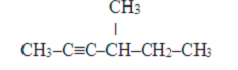 24. ПРОДУКТ РЕАКЦИИ ПРОПЕНА С БРОМОВОДОРОДОМ
1) 1 - бромпропан
2) 2- бромпропан
3) 1,2 – дибромпропан
4) 1,2,3 – трибромпропан
25. ПАРА ВЕЩЕСТВ, ВСТУПАЮЩИХ В ХИМИЧЕСКУЮ РЕАКЦИЮ
1) С2Н4 и Н2О
2) С2Н4 и СН4
3) С6Н6 и Н2О
4) СН4 и Н226. БЕНЗОЛ КОЛИЧЕСТВОМ 1 моль МОЖЕТ ПРИСОЕДИНИТЬ ВОДОРОД
КОЛИЧЕСТВОМ (моль)
1) 1
2) 2 
3) 3
4) 427. ВЕЩЕСТВО Х В СХЕМЕ ПРЕВРАЩЕНИЙ С2Н6 → Х → С2Н5ОН
1) этин
2) этандиол
3) дибромэтан
4) этен28. ВЫБЕРИТЕ ВЕРНЫЕ СУЖДЕНИЯ ОБ АЛКИНАХ
А. Молекулы всех алкинов содержат две π- связи.
Б. Ацетилен обесцвечивает водный раствор перманганата калия
1) верно только А
2) верно только Б
3) верны оба суждения
4) оба суждения не верны29. ВЕЩЕСТВА x и y В СХЕМЕ ПРЕВРАЩЕНИЙ
1) x–H2, y–HCl
2) x– H2O, y– HCl
3) x– H2, y– Cl2
4) x– H2О, y– Cl230. ГИДРОЛИЗОМ КАРБИДА КАЛЬЦИЯ ПОЛУЧАЮТ
1) этан
2) ацетилен
3) этилен
4) пропенВариант №3Выберите один правильный  ответ1. Число σ- и π-связей в молекуле этилена соответственно1) 4 и 1        2) 4 и 2       3) 5 и 1         4) 5 и 22. К соединениям, имеющим общую формулу CnH2n1) бензол2) циклогексан3) гексан4) гексин3. Бутен-1 и 2-метилпропен являются1) одним и тем же веществом2) гомологами3) структурными изомерами4) геометрическими изомерами4. 6 σ-связей содержится в молекуле1) пропина2) этанола3) этана4) бензола5. При нитровании фенола  образуется1) нитрофенол                           2) 2,4,6 – тринитрофенол         3) 2,4,6- тринитробензол4) фенолят натрия6. Нитроглицерин можно получить путем взаимодействия глицерина с веществом, формула которого1) Br2                                           2) HNO3                                     3) KMnO44) NaOH7. Фенол в водном растворе является1) сильной кислотой2) слабой кислотой3) слабым основанием4) сильным основанием8. Фенол реагирует с1) Br2 2) Na2CO3 3) NaCl  4) Cu(OH)29. Уксусная кислота реагирует с1) пропанолом2) соляной кислотой3) хлоридом натрия4) сульфатом калия10. В порядке усиления кислотных свойств расположены кислоты1) уксусная – трихлоруксусная- муравьиная2) уксусная - муравьиная- трихлоруксусная 3) трихлоруксусная - уксусная - муравьиная  4) трихлоруксусная -муравьиная- уксусная11. Для пропаналя характерна изомерия1) углеродного скелета 2) геометрическая 3) межклассовая4) оптическая12. Среди следующих жиров твердым является1) триолеин2) олеодилинолеин3) пальмитодистеарин4) трилинолеин13. Для приготовления маргарина жидкие жиры подвергают1) пиролизу2) гидролизу3) гидрированию4)  галогенированию14. Дисахаридом является1) фруктоза2) клетчатка3) крахмал4) сахароза15. Вещество, подвергающееся гидролизу, - это1) α-глюкоза2) β-глюкоза3) фруктоза4) сахароза16. Для обнаружения в составе белков остатков ароматических кислот используют1) биуретовую реакцию2) ксантопротеиновую реакцию3) реакцию гидролиза4)  реакцию этерификацию17.  Реактивы, необходимые для проведения биуретовой реакции1) HNO3 (конц.)2) (CH3COO)2Pb, NaOH3) CuSO4, NaOH4) H2SO4, t018. Признак ксантопротеиновой реакции1) ярко-синий раствор2) голубой осадок3) черное окрашивание4) желтое окрашивание19 . ЭЛЕКТРОННАЯ КОНФИГУРАЦИЯ АТОМА УГЛЕРОДА В ОСНОВНОМ СОСТОЯНИИ
1) 1s22s22p2
2) 1s22s12p3
3) 1s22s22p4
4) 1s22s22p020. ВАЛЕНТНЫЙ УГОЛ В МОЛЕКУЛЕ МЕТАНА
1) 1200
2) 900
3) 1800
4) 1090 28’21 . ТИП ГИБРИДИЗАЦИИ АТОМОВ УГЛЕРОДА В МОЛЕКУЛЕ
АЦЕТИЛЕНА
1) sp2
2) sp3
3) sp
4) sp2d22. СТРУКТУРНЫМИ ИЗОМЕРАМИ ЯВЛЯЮТСЯ ВЕЩЕСТВА
1) с различным взаимным расположением атомов в пространстве
при одинаковом порядке их соединения
2) расположенные зеркально по отношению друг к другу
3) относящиеся к разным классам органических веществ
4) с разным порядком соединения атомов углерода23. ИЗОМЕР ДЛЯ ВЕЩЕСТВА С ФОРМУЛОЙ
1) 2- метилпентен -1
2) пропен
3) циклопентан
4) 2 - метилгексен - 1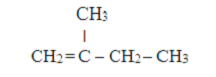 24. ВЫБЕРИТЕ ВЕРНЫЕ СУЖДЕНИЯ ОБ АЛКИНАХ
А. Молекулы всех алкинов содержат две π- связи.
Б. Ацетилен обесцвечивает водный раствор перманганата калия
1) верно только А
2) верно только Б
3) верны оба суждения
4) оба суждения не верны25. ВЕЩЕСТВА x и y В СХЕМЕ ПРЕВРАЩЕНИЙ
1) x–H2, y–HCl
2) x– H2O, y– HCl
3) x– H2, y– Cl2
4) x– H2О, y– Cl226. ГИДРОЛИЗОМ КАРБИДА КАЛЬЦИЯ ПОЛУЧАЮТ
1) этан
2) ацетилен
3) этилен
4) пропен27. ДЛЯ ПОЛУЧЕНИЯ УГЛЕВОДОРОДА С БОЛЕЕ ДЛИННОЙ
УГЛЕРОДНОЙ ЦЕПЬЮ ПРИМЕНЯЮТ РЕАКЦИЮ
1) Кучерова
2) Вюрца
3) Зайцева
4) Марковникова28. В РЕЗУЛЬТАТЕ РЕАКЦИИ ВЮРЦА ИЗ 2-ИОДБУТАНА ПОЛУЧАЮТ
1) 3,4 - диметилгексан
2) 3,4 - диметилоктан
3) н-октан
4) н-гексан29. РЕАКТИВ, С ПОМОЩЬЮ КОТОРОГО МОЖНО ОТЛИЧИТЬ 2-
МЕТИЛПЕНТЕН-2 ОТ 2-МЕТИЛПЕНТАНА
1) кислород
2) раствор серной кислоты
3) раствор бромной воды
4) лакмуса30. И БУТАН И БУТИЛЕН РЕАГИРУЮТ С
1) бромной водой
2) водородом
3) раствором KMnO4
